UN75 Global Governance Forum16-17 September (with community-driven sessions on 18 September)DRAFT Agenda*All times are listed in Eastern Daylight Time (EDT) (New York)**Please check the forum website for regular updates of the agenda***Translation will be provided for the languages listed as follows: Arabic, Bengali, Chinese (Simplified & Traditional), Dutch, English, French, German, Hindi, Italian, Japanese, Korean, Polish, Portuguese, Russian, Spanish, Tamil and Vietnamese.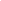 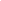 Day 1 – Wednesday, 16 SeptemberOpening Plenary – 9:00am - 10:30amVideo Welcome Remarks by Maryam Nemazee, Al Jazeera Newshour Anchor, Opening Plenary ModeratorOpening Comments on “Where We’ve Been, What We Hope to Accomplish” by Maureen Connolly, Forum DirectorStatement from a senior UN Leader (TBD)Opening Panel on “The Future We Want, The United Nations We Need” Speakers: Ban Ki-Moon, Eighth UN Secretary-General, Deputy Chair of The Elders, and President & Chair, Global Green Growth InstituteAya Chebbi, African Union Envoy on YouthIbrahim Gambari, former Nigerian Foreign Minister, Ambassador to the UN, and Co-Chair, Commission on Global Security, Justice & Governance     Gro Harlem Brundtland, Co-Chair, Global Preparedness Monitoring Board, Member of The Elders, and former Director-General of the World Health Organization and Prime Minister of NorwayQ&A with Global Audience led by Maryam NemazeeMusical Performance Concurrent Sessions – 10:30am - 12:00pmPost-COVID Recovery and the Future of Global Economic and Social GovernanceModerator: Augusto Lopez-Claros, Chair of the Global Governance Forum and former senior IMF & World Bank officialSpeakers: Laura Chinchilla, Vice-President of the Club de Madrid and  former President of Costa RicaJose Antonio Ocampo, Former UN Undersecretary General for Economic & Social AffairsMaria João Rodrigues, President of the Foundation for European Progressive Studies, Member of the European Parliament, and former Portuguese Minister of EmploymentRethinking the World’s System of Collective Security 75 Years After San FranciscoModerator: Rachel Bronson, President & CEO of the Bulletin of the Atomic ScientistsSpeakers: Juan Manuel Santos, Nobel Peace Laureate and former President of ColombiaDanilo Türk, Former President of Slovenia, President of Club de MadridAdela Raz, Permanent Representative of Afghanistan to the United NationsLise Howard, Professor of International Relations, Georgetown University, Chair, Academic Council on the UN SystemReimagining the Global Human Rights and Humanitarian ArchitectureModerator: Natalie Samarsinghe, Chief of Strategy in the Office of the Special Adviser on the Preparations for the Commemoration of the United Nations’ 75th AnniversarySpeakers: Hina Jilani, President of the World Organization Against Torture and Member of The EldersCindy Huang, Vice-President of Strategic Outreach, Refugees InternationalMichael Yiqiang Liu, Founder and Executive-Director, Chinese Initiative on International LawClimate Governance: The Paris Agreement and BeyondModerator: Magnus Jiborn, Senior Researcher at Global Challenges Foundation and Maja Groff, Convener, Climate Governance Commission and Visiting Professor at Leiden UniversitySpeakers: Mary Robinson, former President of Ireland, Chair of The EldersWanjira Mathai, Vice President and Regional Director for Africa of the World Resources InstituteLloyd Axworthy,  former Foreign Minister of Canada and  Chair, World Refugee CouncilAdriana Abdenur, Co-Founder of CIPO and Member of the UN’s Committee on Development PolicyArunabha Ghosh, Founder and CEO, Council on Energy, Environment and WaterConcurrent Dialogues – 12:00pm - 1:30pm A Global Civic Ethic, Countering Rising Nationalism, and The Future of Global GovernanceModerator: Richard Ponzio, Director and Senior Fellow, Just Security 2020 Program, The Stimson CenterSpeakers: Lysa John, Secretary-General of CIVICUSLolwah Al-Khater, Executive-Director of the Doha ForumSaphira Rameshfar, Representative, United Nations New York, Baha’i International CommunityThomas Weiss, Presidential Professor, City University of New York Graduate Center, former President of the International Studies Association, and former Chair and Executive-Director of the Academic Council on the UN SystemThe Future of Philanthropy in Global GovernanceModerator: Maria Kisumbi, Senior Adviser, Policy & Government Relations, Humanity United and former Coordinator of Law and Advocacy for Women in UgandaSpeakers: Jens Orback, Executive Director, The Global Challenges FoundationMarcel Arsenault, Founder, One Earth Future FoundationSandra Breka, Member of the Board of Management of Robert Bosch Stiftung Technology, Financing and Global Governance Partnerships for Good Global CitizenshipModerator:   Sue Allchurch, Chief, Outreach & Engagement, the United Nations Global CompactSpeakers Paul Monaghan, Fair Tax Mark(TBC)
Yu Ping Chan, UN High-Level Panel on Digital CooperationAmbassador Henri Verdier, French Ambassador for Digital AffairsUrsula Wynhoven, United Nations Representative, International Telecommunications Union Day 2 – Thursday, 17 SeptemberOpening Plenary – 9:00am - 9:25amMusical Performance or VideoIntro. of Day 2 and Summary of Day 1 by Maryam Nemazee, Al Jazeera Newshour Anchor, Opening Plenary ModeratorIntroduction of the Innovation Track by Richard Ponzio, Director, Just Security 2020, The Stimson CenterSpeakers: Post-COVID Recovery and the Future of Global Economic & Social Governance: Edna Ramirez-Robles, Director, GoBiz Global and Professor of International Law at Universidad de Guadalajara, MexicoRethinking the UN’s Approach to Peace & Security: Vesselin Popovski, Professor of International Peace Studies at Soka University, Tokyo, Japan and formerly Senior Academic Officer, UN University (Tokyo)Reimagining Human Rights, Humanitarian Action & Inclusive Governance: Michael Yiqiang Liu, Founder and Executive-Director, Chinese Initiative on International Law (Beijing and The Hague)Climate Governance: The Paris Agreement & Beyond: Nandini Harihar, Research Analyst, Council on Energy, Environment and Water, New Delhi, IndiaResponse by Honorary Co-Chair Madeleine Albright, former U.S. Secretary of State, Ambassador to the UN, and Co-Chair, Commission on Global Security, Justice & Governance Partnership Track – 9:25am - 10:40amIntroduction to the Partnership Track by Maureen Connolly, Forum DirectorIntroduction to the Partnership Track by Maureen Connolly, Forum DirectorSustainable Development Partnerships Presentations Sustainable Development Partnerships Presentations Good Global Citizens: A Dialogue on Wealth and Responsible Tax Conduct for a Fair Post-Covid Global Economy led by the Friedrich-Ebert-Stiftung New York OfficeCold Catch: Developing a Cold Chain Infrastructure for the Somali Fishing Industry led by Secure Fisheries, One Earth FutureThe Municipal Investment Programme led by the United Nations Capital Development FundThe Purpose-First Economy led by Leaders on PurposeAccelerator Labs – United Nations Development Programme Response by Honorary Co-Chair Gro Harlem Brundtland, Co-Chair, Global Preparedness Monitoring Board, Member of The Elders, and former Director-General of the World Health Organization and Prime Minister of NorwayPeace and Security Partnerships Presentations Peace and Security Partnerships Presentations Paris Call for Trust and Security in Cyberspace led by the Alliance for Multilateralism and FranceNew Alliances to Curb Lethal Autonomous Weapons Systems led by the Friedrich-Ebert-Stiftung New York OfficeThe Promise of Youth as Peacebuilders: Making the Case for Investment led by Search for Common GroundWomen, Peace and Conflict led by the Center for Conflict and Humanitarian Studies, Doha InstituteBuilding a Network of Peace led by PASO Colombia, One Earth Future Foundation Response by Honorary Co-Chair Juan Manuel Santos, Nobel Peace Laureate and former President of ColombiaHuman Rights and Humanitarian Action Partnerships Presentations Human Rights and Humanitarian Action Partnerships Presentations The Digital Identity Project led by the Association for Computing Machinery’s Future of Computing AcademyGlobal Mental Health and Wellness led by The Tesseract Group and The Epiphany Film FoundationConnectivity in a Post-COVID World led by the International Telecommunications UnionA Partnership to Support a UN Data Strategy led by the Geneva International Centre for Humanitarian Demining, UN University, and the Global Information Management Working GroupEnhancing Civil Society Space at the United Nations led by UN2020, TogetherFirst, and the Stimson Center Response by Honorary Co-Chair Aya Chebbi, African Union Envoy on YouthClimate Governance Partnerships Presentations Climate Governance Partnerships Presentations Climate Governance Commission: 21st Century Governance Driving Exponential Climate Action led by the Global Challenges FoundationAmazon Rainforest Investor Coalition led by the Global Governance Philanthropy NetworkCountering Future Ecological Threats: A Multi-Stakeholder Partnership Built around the Ecological Threat Register led by the Institute for Economics and PeaceBuilding the pathway for boosting an Earth System Caring Economy led by the Common Home for HumanityShifting Power: Transitioning to Renewable Energy in United Nations Field Missions led by the Stimson Center and Energy Peace PartnersResponse by Honorary Co-Chair Mary Robinson, Chair of The Elders and former President of Ireland, UN Envoy on Climate Change, and UN High Commissioner for Human RightsMusical PerformanceMusical PerformanceThe Roadmap to the Future We Want, the UN We Need  10:40am - 11:10amRoadmap presentation presided over by Maryam Nemazee, Al Jazeera Newshour Anchor, Opening Plenary ModeratorPresentation by Cristina Petcu, Research Associate, The Stimson Center, of the Roadmap for the Future We Want & UN We Need: A Vision 20/20 for UN75Live statement of appreciation from a senior UN leader Q&A with AudienceClosing Plenary Session: Bringing it All Together – 11:10am - 12:45pmPanelists:Fabrizio Hochschild, UN Under-Secretary-General and Special Advisor to the Secretary-General for the Commemoration of the United Nations 75th AnniversaryJayathma Wickramanayake, UN Secretary-General's Envoy on YouthCho Hyun, Permanent Representative of the Republic of Korea to the United NationsSegment 1 Speakers:Innovation Track: Adriana Abdenur, Co-Founder of CIPO, Rio de Janeiro, BrazilPartnership Track:  Juan Fernando Lucia, Director, PASO Colombia, One Earth FutureRoadmap: Anja Olin-Pape, Expert on Youth Policy, Global Challenges Foundation, Stockholm, SwedenSegment 2 Speakers:Doreen Bogdan, Director of the ITU Telecommunication Development BureauMandeep Tiwana, Chief Programmes Officer, CIVICUSModerator: Conor Seyle, Senior Strategic Advisor, One Earth Future FoundationQ&A with AudienceClosing Remarks & Musical Performance 12:45pm - 1:15pmClosing remarks by a young leader followed by a closing musical performanceSeptember 17th – Community-Driven Sessions – 3:00pm - 6:00pm3:00pm - 4:20pm3:00pm - 4:20pmAct of Creation: The Story of the UN’s FoundingSpeakers: Stephen Schlesinger, Fellow at the Century Foundation in New York City, fmr. Director for the World Policy InstituteWilliam Durch, Distinguished Fellow, Just Security 2020 Program, Stimson Center Megan Roberts, Deputy Director of Policy Planning, United Nations Foundation Joris Larik, Professor of International Law at Leiden University and Senior Advisor and Nonresident Fellow, Just Security 2020 Program, Stimson Center4:30pm - 6:00pm4:30pm - 6:00pmGlobal cooperation in the face of increasing ecological threats: Presentation and discussion on key findings from the Ecological Threat Register Speakers: Steve Killelea, Founder and Executive Chairman, Institute for Economics and PeaceMichael Collins, Executive Director (Americas), Institute for Economics and PeaceSeptember 18th – Community-Driven Sessions – 9:00am - 1:30pmConcurrent Sessions 9:00am - 10:20amConcurrent Sessions 9:00am - 10:20amReaching the Summit: Promoting the Potential of the UN75 Declaration - Baha’i International Community, UN2020, and Together FirstSpeakers: Anna Karin Eneström, Permanent Representative of Sweden to the United NationsAlya Al-Thani, Permanent Representative of Qatar to the United NationsDaniel Perell, Representative to the UN for the Baha’i International CommunityJeffery Huffines, Senior Advisor, UN2020 & Together FirstEnyseh Teimory, Communications Officer, Together First, United Nations Association – UKCristina Petcu, Research Associate, The Stimson CenterCommunity Peace as a Foundation of Security - Savannah Centre for Diplomacy, Democracy and DevelopmentSpeakers:  Oshita Oshita, Director-General of the Institute for Peace and Conflict Resolution, and Member of Ministry of Foreign Affairs, NigeriaOne Earth System, One Heritage, One Pact: Stockholm+50, an Opportunity to Restore a Well-functioning Earth System/Stable Climate - Common Home of HumanitySpeakers: Paulo Magalhães, Founder and President of Common Home of HumanityEarl James, Board Member, Common Homes of HumanityMaria Fernanda Espinosa, former President of the United Nations General AssemblyIzabella Texiera, former Minister of the Environment of Brazil, Co-chair of the International Resource PanelMagnus Jiborn, Senior Researcher, Global Challenges FoundationEmpowering Traditional Conflict Resolution Mechanism in Peacebuilding - Sophia University in TokyoSpeakers: Lual Deng, President of Eboni Center in South Sudan Eisei Kurimoto, Professor at Osaka University in JapanDaisaku Higashi, Professor at Sophia University in TokyoConcurrent Sessions 10:30am - 11:50amConcurrent Sessions 10:30am - 11:50amPolicy Review of a UN Parliamentary Assembly - Democracy Without Borders Speakers:Dr. Achyuta Samanta, Founder of Kalinga Institute of Social Sciences, Kalinga Institute of Industrial Technology, KISS Foundation UK, and KISS Foundation USAndreas Bummel, Co-founder and Executive Director of Democracy Without BordersNomsa Tarabella Marchesi, Member of Parliament  of the National Assembly of South AfricaDomenec Devesa, Member of the European Parliament of SpainAlhagie Mbow, Member of the Pan African Parliament of GambiaReinventing the Role of International and Regional Organizations in Promoting Peaceful, Just and Inclusive Institutions in Times of Crisis: What has Been Done and What is Next? - International IDEASpeakers: Patricia Galdamez, Senior Advisor to the Secretary-General, Community of DemocraciesFrancisco Guerrero, Secretary, Strengthening of Democracy, Organization of American StatesKhabele Matlosa, Director for Political Affairs, African Union CommissionMax Gilbert, Focal Point for the SDGs and Senior Advisor for External Relations, Council of EuropeMassimo Tomassoli, Permanent Observer to the United Nations, International IDEACutting costs of remittance flows - wrapping up the unfinished business from Agenda 2030  - International Organization for Migration and RTpaySpeakers:Marina Manke, Head of Labour Mobility and Human Development Division, Department of Migration Management, International Organization for Migration Chris Williams, Chairman of RTpayAmit Sharma, CEO, FinClusiveRalph Chami, Assistant Director, International Monetary FundFrancis Mugisha, Member of Leadership Team, TransferLinkConcurrent Sessions 12:00pm - 1:20pmConcurrent Sessions 12:00pm - 1:20pmHow the Beijing Women’s Conference speaks to us today - Feminist and Women’s Movement Action PlanSpeakers:Soon-Young Yoon, Representative to the UN for International Alliance of Women, co-driver of the fwMAP“Global Governance and the Emergence of Global Institutions for the 21st Century” book presentation - Global Governance Forum Speakers: Maja Groff, Visiting Professor from Leiden UniversityArthur L. Dahl, President of International Environment ForumAugust Lopez-Claros, Chair of Global Governance ForumRobert Rotberg, Professor from Harvard University, Kennedy SchoolJoseph Baratta, Historian, Author of The Politics of World Federation Joining Capacities to respond to regional crises: Calling on Latin American and the Caribbean’s regional organizations? - Plataforma CIPÓ and Global Partnership for the Prevention of Armed Conflict *closed-door sessionSpeakers: Yadira Pinilla Soto, Advisor to the Director of the Department of the Sustainable Democracy and Special Missions at the Organization of American StatesLuis Consuegra, Strategic Partnerships Advisor at International IDEAMarina Kumskova, UN Liaison for Global Partnership of Armed Conflict (GPPAC)Adriana Abdenur, Co-founder of Plataforma CIPÓA fourth pillar for the United Nations? Protecting the United Nations by reforming counter-terrorism - SaferWorldSpeakers: Jordan Street, Policy and Advocacy Adviser at SaferWorldMarc Batac, Regional Officer at Initiatives for International DialogueAli Altiok, Program Officer for Interpeace USAConserving the Amazon: Financing and Sustainability - Global Governance Philanthropy Network